22.02.2022г.  В канун праздничного дня в средней  группе провели мероприятие воспитатели Козырева Л.М.,Батагова З.И. и музыкальный руководитель Дзгоева Э.А., посвященное 23 февраля. Дети с любовью, нежностью и гордостью читали стихи о защитниках Отечества, о своих папах, которые проходили службу в Вооруженных силах России, а сейчас защищают и оберегают свою семью. Воспитанники спели задорную песню о молодом солдате, играли в различные игры: были внимательными разведчиками, которые объезжали "мины", собирали "снаряды", летали на самолетах и плыли по морю. После праздника дети еще раз поздравили своих пап и вручили подарки, сделанные своими руками.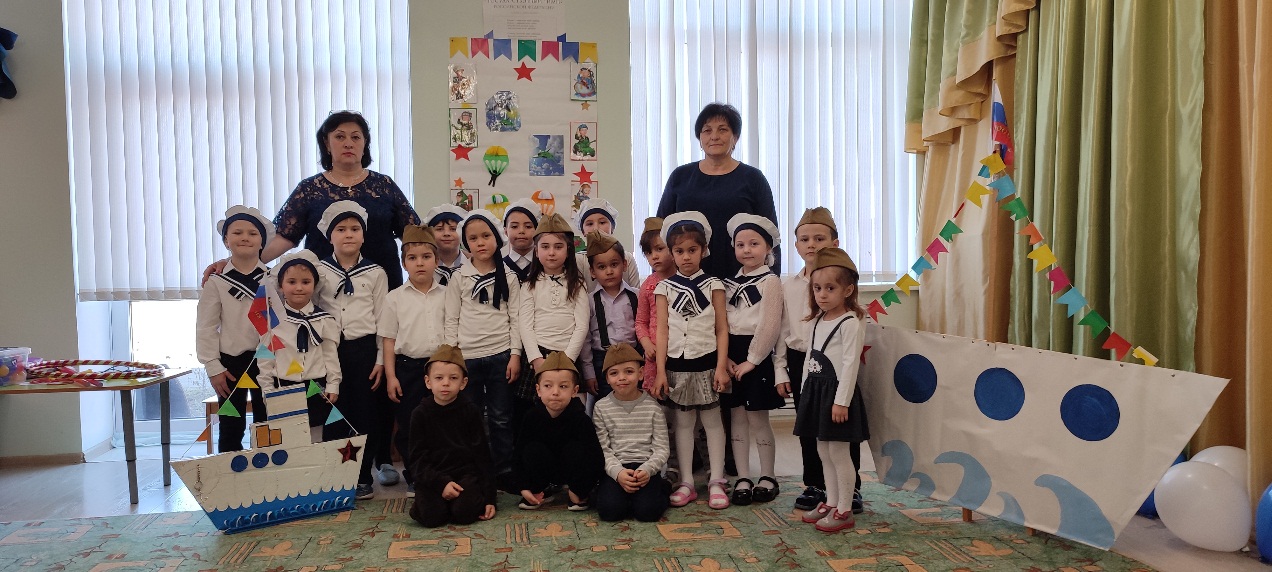 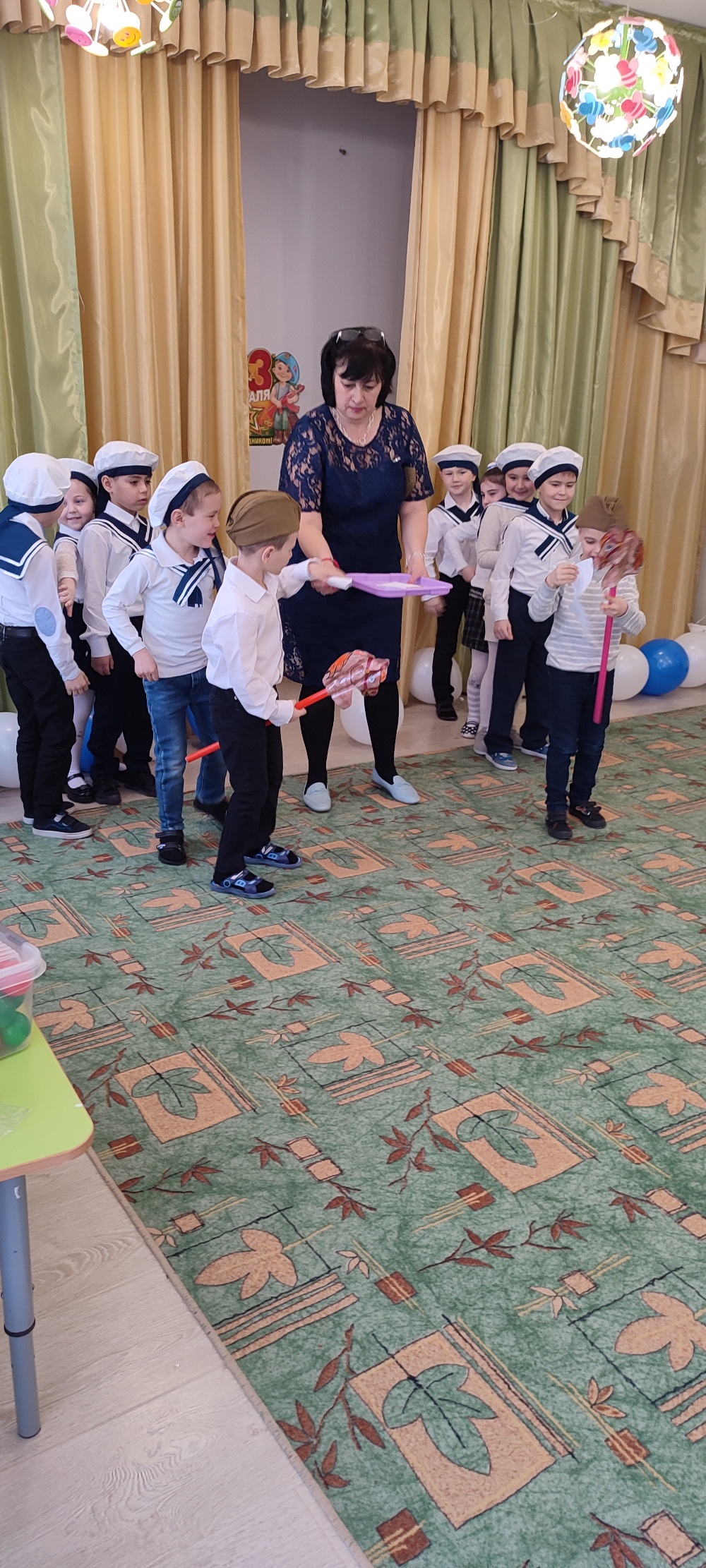 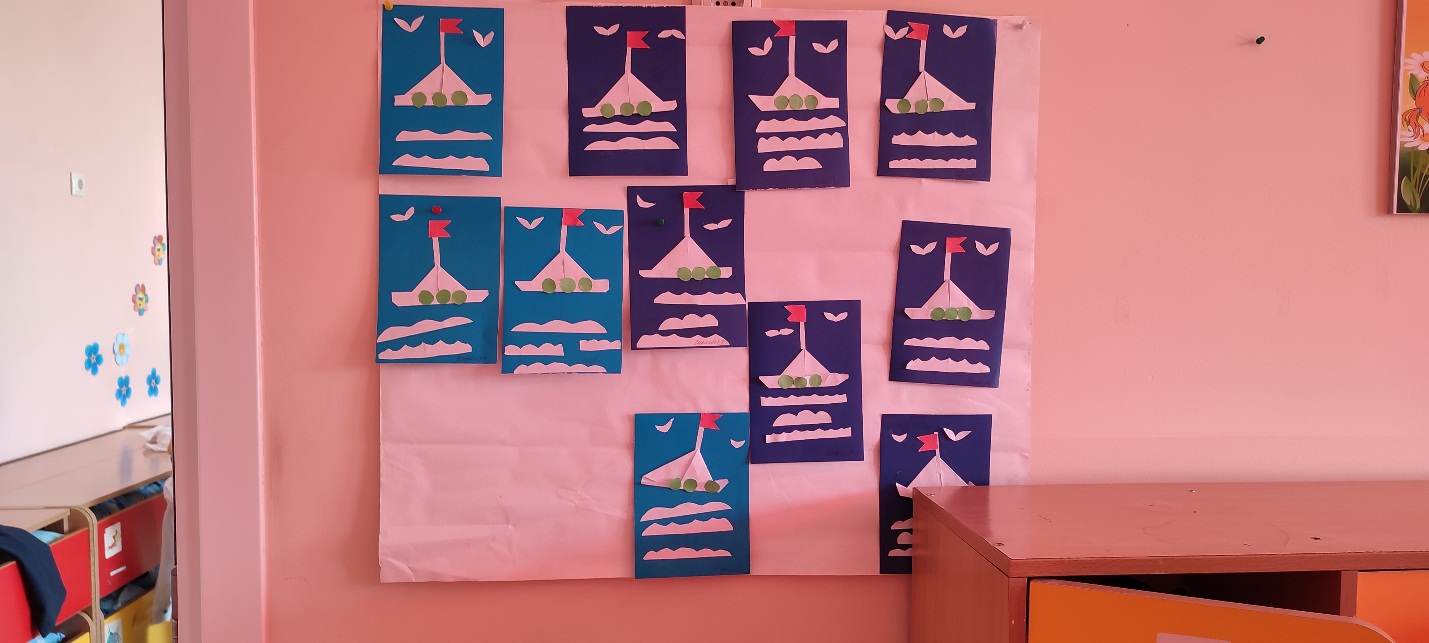 